Приложение 1Входная анкета для обучающихся «Что я знаю о своем городе?»Знаете ли вы историю родного города?Да -12 ч.Нет-23 ч.Не знаю-15ч.Хотели бы изучить историю родного города?Да-27ч.Нет-17ч.Не знаю-7 ч.Известно ли вам творческой жизни города? Да-4ч.Нет-38ч.Не знаю-8ч.Хотели ли вы познакомиться с первостроителями города?Да-32ч.Нет-18ч.Не знаю-0ч     На начальном этапе среди учащихся начальной школы, среднего и старшего звена было проведено входное анкетирование на выявления уровня знаний о истории родного города и желании обучающихся быть привлеченным к краеведению. Данные анкеты включали в себя 4 вопроса с простыми ответами, на основании которых можно было сделать вывод о увлечении учащимися краеведческими знаниями. Входная диагностика показала, что, к сожалению, в современном обществе интерес к деталям и мелочам «малой родины» небольшой. Хотя история любого населенного пункта с его особенностями, региональной спецификой и традициями является составной частью отечественной истории. Поэтому интерес надо воспитывать в современном мире с помощью тех средств, которые интересны и доступны современным детям.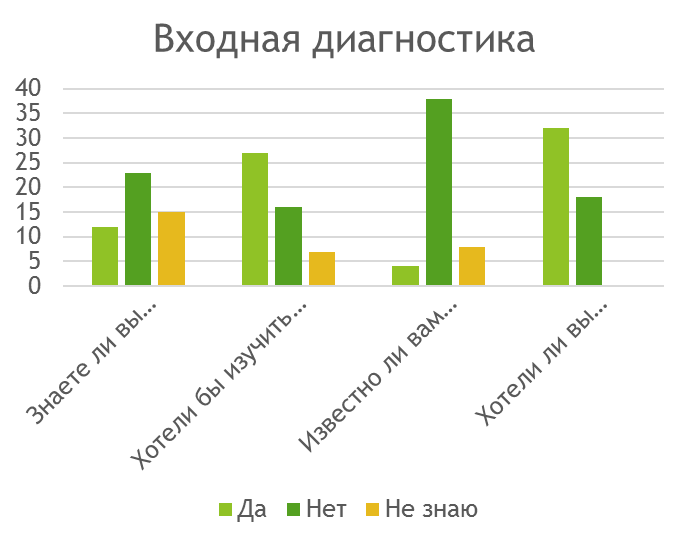 